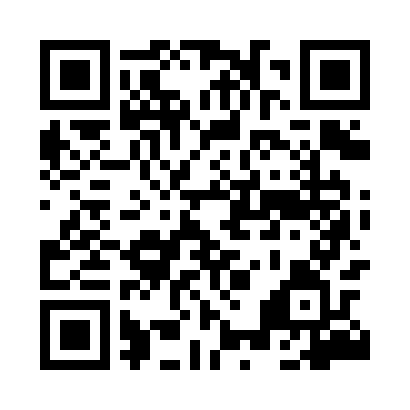 Prayer times for Suchorowiec, PolandMon 1 Apr 2024 - Tue 30 Apr 2024High Latitude Method: Angle Based RulePrayer Calculation Method: Muslim World LeagueAsar Calculation Method: HanafiPrayer times provided by https://www.salahtimes.comDateDayFajrSunriseDhuhrAsrMaghribIsha1Mon4:036:0812:395:057:119:092Tue4:006:0512:395:077:139:113Wed3:566:0312:385:087:159:144Thu3:536:0112:385:097:179:165Fri3:505:5812:385:117:189:196Sat3:475:5612:385:127:209:217Sun3:445:5412:375:137:229:248Mon3:405:5112:375:147:249:269Tue3:375:4912:375:167:269:2910Wed3:345:4612:365:177:289:3211Thu3:315:4412:365:187:299:3412Fri3:275:4212:365:197:319:3713Sat3:245:3912:365:217:339:4014Sun3:205:3712:355:227:359:4315Mon3:175:3512:355:237:379:4616Tue3:135:3312:355:247:389:4817Wed3:105:3012:355:267:409:5118Thu3:065:2812:355:277:429:5419Fri3:035:2612:345:287:449:5720Sat2:595:2412:345:297:4610:0021Sun2:555:2112:345:307:4810:0422Mon2:515:1912:345:317:4910:0723Tue2:485:1712:345:337:5110:1024Wed2:445:1512:335:347:5310:1325Thu2:405:1312:335:357:5510:1726Fri2:365:1112:335:367:5710:2027Sat2:315:0812:335:377:5810:2428Sun2:275:0612:335:388:0010:2729Mon2:235:0412:335:398:0210:3130Tue2:215:0212:325:418:0410:34